О внесении изменений в постановление администрации района от 28.02.2018 № 127-п        Руководствуясь Федеральным законом от 06.10.2003 № 131-ФЗ «Об общих принципах организации местного самоуправления в Российской Федерации», Жилищным кодексом Российской Федерации, Федеральным законом от 26.12.2008 № 294-ФЗ «О защите прав юридических лиц и индивидуальных предпринимателей при проведении государственного контроля (надзора) и муниципального контроля», Законом Ивановской области от 01.10.2012 № 65-ОЗ «О муниципальном жилищном контроле и взаимодействии органа исполнительной власти Ивановской области, осуществляющего региональный государственный жилищный надзор, с органами муниципального жилищного контроля», постановлением Правительства Ивановской области от 09.11.2011 № 403-п «Об утверждении порядка разработки и принятия административных регламентов осуществления муниципального контроля в муниципальных образованиях Ивановской области» п о с т а н о в л я ю:     1. Внести в постановление администрации Пучежского муниципального района Ивановской области от 28.02.2018 № 127-п «Об утверждении Административного регламента «Осуществление муниципального жилищного контроля на территории Пучежского городского поселения» следующие изменения:        1.1. Подпункт 4 пункта 2.2.11. раздела 2 приложения к постановлению изложить в следующей редакции: « Основаниями для проведения внеплановой проверки наряду с основаниями, указанными в части 2 статьи 10 Федерального закона от 26 декабря 2008 года N 294-ФЗ "О защите прав юридических лиц и индивидуальных предпринимателей при осуществлении государственного контроля (надзора) и муниципального контроля", являются поступления, в частности посредством системы, в орган государственного жилищного надзора, орган муниципального жилищного контроля обращений и заявлений граждан, в том числе индивидуальных предпринимателей, юридических лиц, информации от органов государственной власти, органов местного самоуправления, выявление органом государственного жилищного надзора, органом муниципального жилищного контроля в системе информации о фактах нарушения требований правил предоставления, приостановки и ограничения предоставления коммунальных услуг собственникам и пользователям помещений в многоквартирных домах и жилых домах, требований к порядку создания товарищества собственников жилья, жилищного, жилищно-строительного или иного специализированного потребительского кооператива, уставу товарищества собственников жилья, жилищного, жилищно-строительного или иного специализированного потребительского кооператива и порядку внесения изменений в устав такого товарищества или такого кооператива, порядку принятия собственниками помещений в многоквартирном доме решения о выборе юридического лица независимо от организационно-правовой формы или индивидуального предпринимателя, осуществляющих деятельность по управлению многоквартирным домом (далее - управляющая организация), в целях заключения с управляющей организацией договора управления многоквартирным домом, решения о заключении с управляющей организацией договора оказания услуг и (или) выполнения работ по содержанию и ремонту общего имущества в многоквартирном доме, решения о заключении с указанными в части 1 статьи 164 Жилищного Кодекса Российской Федерации лицами договоров оказания услуг по содержанию и (или) выполнению работ по ремонту общего имущества в многоквартирном доме, порядку утверждения условий этих договоров и их заключения, порядку содержания общего имущества собственников помещений в многоквартирном доме и осуществления текущего и капитального ремонта общего имущества в данном доме, о фактах нарушения требований к порядку осуществления перевода жилого помещения в нежилое помещение в многоквартирном доме, к порядку осуществления перепланировки и (или) переустройства помещений в многоквартирном доме, о фактах нарушения управляющей организацией обязательств, предусмотренных частью 2 статьи 162 Жилищного Кодекса Российской Федерации, о фактах нарушения в области применения предельных (максимальных) индексов изменения размера вносимой гражданами платы за коммунальные услуги, о фактах необоснованности размера установленного норматива потребления коммунальных ресурсов (коммунальных услуг), нарушения требований к составу нормативов потребления коммунальных ресурсов (коммунальных услуг), несоблюдения условий и методов установления нормативов потребления коммунальных ресурсов (коммунальных услуг), нарушения правил содержания общего имущества в многоквартирном доме и правил изменения размера платы за содержание жилого помещения, о фактах нарушения наймодателями жилых помещений в наемных домах социального использования обязательных требований к наймодателям и нанимателям жилых помещений в таких домах, к заключению и исполнению договоров найма жилых помещений жилищного фонда социального использования и договоров найма жилых помещений, о фактах нарушения органами местного самоуправления, ресурсоснабжающими организациями, лицами, осуществляющими деятельность по управлению многоквартирными домами, гражданами требований к порядку размещения информации в системе. Основанием для проведения внеплановой проверки органом государственного жилищного надзора, органом муниципального жилищного контроля (в случаях наделения органами государственной власти субъектов Российской Федерации уполномоченных органов местного самоуправления отдельными государственными полномочиями по проведению проверок при осуществлении лицензионного контроля) является приказ (распоряжение) главного государственного жилищного инспектора Российской Федерации о назначении внеплановой проверки, изданный в соответствии с поручениями Президента Российской Федерации, Правительства Российской Федерации. Внеплановая проверка по указанным основаниям проводится без согласования с органами прокуратуры и без предварительного уведомления проверяемой организации о проведении внеплановой проверки.»      1.2. Пункт 2.2.30 раздела 2 приложения к постановлению изложить в следующей редакции: «Проверки соблюдения жилищного законодательства в отношении юридических лиц и индивидуальных предпринимателей (далее – проверки) проводятся не чаще чем один раз в год. Общий срок проведения проверки в отношении юридических лиц, индивидуальных предпринимателей (с даты начала проверки и до даты составления акта проверки) не может превышать двадцать рабочих дней. В отношении одного субъекта малого предпринимательства общий срок проведения плановой проверки не может превышать пятьдесят часов для малого предприятия и пятнадцати часов для микропредприятия в год. В исключительных случаях, связанных с необходимостью проведения сложных и (или) длительных исследований, испытаний, специальных экспертиз и расследований на основании мотивированных предложений должностных лиц Управления городского хозяйства и ЖКХ района администрации Пучежского муниципального района Ивановской области, проводящих плановую проверку, срок проведения выездной плановой проверки может быть продлен начальником Управления городского хозяйства и ЖКХ района администрации Пучежского муниципального района Ивановской области, но не более чем на двадцать рабочих дней, в отношении малых предприятий, микропредприятий – не более чем на пятнадцать часов.Внеплановая проверка на основании обращения собственников помещений в многоквартирном доме, председателя совета многоквартирного дома, органов управления товарищества собственников жилья либо органов управления жилищного кооператива или органов управления иного специализированного потребительского кооператива о невыполнении управляющей организацией обязательств, предусмотренных частью 2 статьи 162 Жилищного кодекса Российской Федерации, проводится в пятидневный срок.Муниципальный жилищный контроль в отношении граждан осуществляется посредством проведения внеплановых проверок соблюдения гражданами обязательных требований. Основаниями для проведения внеплановой проверки соблюдения гражданами обязательных требований являются: 1) поступление в органы муниципального жилищного контроля обращений и заявлений граждан, в том числе индивидуальных предпринимателей и юридических лиц, информации от органов государственной власти, органов местного самоуправления, средств массовой информации о фактах нарушения гражданами обязательных требований; 2) истечение срока исполнения гражданином ранее выданного органом муниципального жилищного контроля предписания об устранении выявленных нарушений обязательных требований. Проверки проводятся в документарной и (или) выездной форме, срок проведения каждой из проверок не может превышать 20 рабочих дней».1.3. Пункт 2.3.1 раздела 2 приложения к постановлению изложить в следующей редакции: «По результатам мероприятий по муниципальному жилищному контролю уполномоченное должностное лицо муниципального жилищного контроля в порядке, установленном действующим законодательством, муниципальными правовыми актами, составляет:1) акт проверки в отношении юридических лиц и индивидуальных предпринимателей в соответствии с формой, установленной законодательством Российской Федерации;2) акт проверки соблюдения гражданами обязательных требований, установленных в отношении муниципального жилищного фонда, по форме, установленной муниципальным правовым актом органа, осуществляющего муниципальный жилищный контроль (приложение 2);3) акт обследования муниципального жилищного фонда по форме, установленной муниципальным правовым актом органа, осуществляющего муниципальный жилищный контроль (приложение 3).1.4. Приложение №2 «План проведения плановых проверок физических лиц» к регламенту заменить на приложение №2 «Акт проверки органом муниципального контроля гражданина».2. Опубликовать настоящее постановление в «Правовом вестнике» Пучежского муниципального района и разместить на официальном сайте администрации Пучежского муниципального района.3. Настоящее постановление вступает в силу со дня его опубликования.Глава Пучежского муниципального района                                                                            И. Н. ШипковПриложение № 2к Административному регламенту осуществления муниципального жилищного контроляна территории Пучежского городского поселенияАДМИНИСТРАЦИЯ ПУЧЕЖСКОГО МУНИЦИПАЛЬНОГО РАЙОНАИВАНОВСКОЙ ОБЛАСТИУПРАВЛЕНИЕ ГОРОДСКОГО ХОЗЯЙСТВА И ЖКХ РАЙОНА155360 г. Пучеж, ул. Ленина д. 27тел.: 2-12-05,  2-31-73, факс (49345) 2-18-42   E – mail: puch.gorod@gmail.com_________________________   "__" _____________ 20__ г. (место составления акта)               (дата составления акта)      ______________ (время составления акта)АКТ ПРОВЕРКИ                                                          органом муниципального контроля гражданина№ _____
По адресу/адресам: ________________________________________________________
                                                                                                       (место проведения проверки)

На основании:
___________________________________________________________________________
                                                                            (вид документа с указанием реквизитов (номер, дата))

была проведена ______________________________________ проверка в отношении:
                                                           (плановая/внеплановая, документарная/выездная)

___________________________________________________________________________

_____________________________________________________________________________
      (наименование юр. лица, фамилия, имя, отчество (последнее – при наличии) индивидуального предпринимателя, гражданина)

Дата и время проведения проверки:

"____" ____________ 20___ г. с _____ час. _____ мин до _____ час. ____ мин.

Продолжительность _______________

"____" ____________ 20___ г. с _____ час. _____ мин до _____ час. ____ мин.

Продолжительность _______________
(заполняется в случае проведения проверок филиалов, представительств обособленных структурных подразделений юридического лица или при осуществлении деятельности индивидуального предпринимателя по нескольким адресам)

Общая продолжительность проверки: _________________________________________
                                                                                                                                             (рабочих дней/часов)

Акт составлен: _______________________________________________________________ 
                                                                                   (наименование органа муниципального контроля)

С копией распоряжения о проведении проверки ознакомлен(ы)
                                       (заполняется при проведении выездной проверки):
___________________________________________________________________________
___________________________________________________________________________
                                                             (фамилии, инициалы, подпись, дата, время)

Дата и номер решения прокурора (его заместителя) о согласовании проведения

проверки:
___________________________________________________________________________

___________________________________________________________________________
                            (заполняется в случае необходимости согласования проверки с органами прокуратуры)

Лицо(а), проводившее проверку:

___________________________________________________________________________

___________________________________________________________________________

___________________________________________________________________________

___________________________________________________________________________

___________________________________________________________________________
(фамилия, имя, отчество (последнее - при наличии), должность должностного лица (должностных лиц), проводившего(их) проверку; в случае привлечения к участию в проверке экспертов, экспертных организаций указываются фамилии, имена, отчества (последние - при наличии), должности экспертов и/или наименования экспертных организаций с указанием реквизитов свидетельства об аккредитации и наименования органа по аккредитации, выдавшего свидетельство)

При проведении проверки присутствовали: ___________________________________

___________________________________________________________________________

___________________________________________________________________________
(фамилия, имя, отчество (последнее - при наличии), должность руководителя, иного должностного лица (должностных лиц) или уполномоченного представителя юридического лица, уполномоченного представителя индивидуального предпринимателя, уполномоченного представителя саморегулируемой организации (в случае проведения проверки члена саморегулируемой организации), присутствовавших при проведении мероприятий по проверке)Приложение № 3к Административному регламенту осуществления муниципального жилищного контроляна территории Пучежского городского поселенияАДМИНИСТРАЦИЯ ПУЧЕЖСКОГО МУНИЦИПАЛЬНОГО РАЙОНАИВАНОВСКОЙ ОБЛАСТИУПРАВЛЕНИЕ ГОРОДСКОГО ХОЗЯЙСТВА И ЖКХ РАЙОНА155360 г. Пучеж, ул. Ленина д. 27тел.: 2-12-05,  2-31-73, факс (49345) 2-18-42   E – mail: puch.gorod@gmail.com_________________________   "__" _____________ 20__ г. (место составления акта)               (дата составления акта)      ______________ (время составления акта)Акт
обследования муниципального жилищного фонда№
___________________________________________________________________________
(месторасположение помещения, в том числе наименования
населенного пункта и улицы, номера дома и квартиры)
Лицо(а), проводившее проверку: _________________________________________________________________
__________________________________________________________________________
___________________________________________________________________________
___________________________________________________________________________
(фамилия, имя, отчество, должность должностного лица (должностных лиц), проводившего(их) проверку; в случае привлечения к участию к проверке экспертов, экспертных организаций указываются фамилии, имена, отчества (в случае, если имеются), должности экспертов и/или наименования экспертных организаций)
При проведении проверки присутствовали:
___________________________________________________________________________
___________________________________________________________________________
___________________________________________________________________________
___________________________________________________________________________
(фамилия, имя, отчество, должность руководителя, иного должностного лица (должностных лиц) или уполномоченного представителя юридического лица, уполномоченного представителя индивидуального предпринимателя, присутствовавших при проведении мероприятий по проверке). В результате осмотра установлено: 
___________________________________________________________________________
___________________________________________________________________________
___________________________________________________________________________
___________________________________________________________________________
___________________________________________________________________________
___________________________________________________________________________
___________________________________________________________________________
___________________________________________________________________________
Приложение к акту:___________________________________________________________________________
___________________________________________________________________________
Члены комиссии:_____________________ ________________________________
(подпись) (ф.и.о.)
_____________________ ________________________________
(подпись) (ф.и.о.)
_____________________ ________________________________
С актом проверки ознакомлен(а), копию акта со всеми приложениями получил(а):
___________________________________________________________________________
___________________________________________________________________________
________________ ________________
(дата) (подпись)
Пометка об отказе ознакомления с актом проверки:
___________________________________________________________________________
(подпись уполномоченного должностного лица (лиц), проводивших проверку)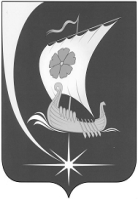 Администрация Пучежского муниципального районаИвановской областиП О С Т А Н О В Л Е Н И ЕАдминистрация Пучежского муниципального районаИвановской областиП О С Т А Н О В Л Е Н И Е от  09.10.2019г.                                 №489-п   г. Пучежг. Пучеж